政企客户部新装电话登记表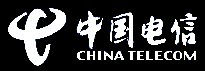                      登记日期：   年   月   日单位名称：  江苏财会职业学院      （盖章）                                            单位地址：新海新区春晖路8号                 银行开户全称：建设银行连云港分行营业部             开户银行：建设银行连云港分行营业部   银行帐号：32001658636052502988交费合同号：联 系 人：丁晋  联系电话：17766297562  政企客户部经办人：张珊珊13305139963序号分户名分户地址电话号码小号权限捆绑合账交费号码来显1行政北楼406春晖路8号858996756675市内短号开2345678910